“Laimes apmierināts ir tikai nedarbīgais.”RainisAugstākā izglītībaWork experienceValodas prasmeDatorprasmesVadītāja apliecībaPapildus informācijaLabprāt ar jums iepazītos.Marija Greku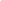 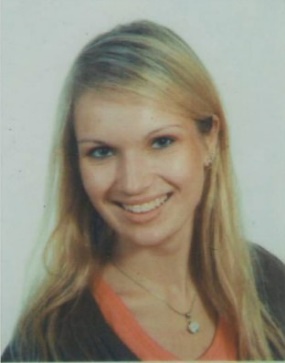 